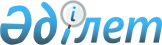 О внесении изменений и дополнений в решение Шемонаихинского районного маслихата от 4 апреля 2019 года № 38/4–VI "Об утверждении Правил оказания социальной помощи, установления размеров и определения перечня отдельных категорий нуждающихся граждан"
					
			Утративший силу
			
			
		
					Решение Шемонаихинского районного маслихата Восточно-Казахстанской области от 7 июня 2019 года № 41/2-VI. Зарегистрировано Департаментом юстиции Восточно-Казахстанской области 14 июня 2019 года № 6013. Утратило силу решением Шемонаихинского районного маслихата Восточно-Казахстанской области от 3 сентября 2020 года № 56/6-VI
      Сноска. Утратило силу решением Шемонаихинского районного маслихата Восточно-Казахстанской области от 03.09.2020 № 56/6-VI (вводится в действие по истечении десяти календарных дней после дня его первого официального опубликования).

      Примечание РЦПИ.

      В тексте документа сохранена пунктуация и орфография оригинала.
      В соответствии с пунктом 2-3 статьи 6 Закона Республики Казахстан от 23 января 2001 года "О местном государственном управлении и самоуправлении в Республике Казахстан", пунктом 1 статьи 6 Закона Республики Казахстан от 29 декабря 2008 года "О специальных социальных услугах", постановлением Правительства Республики Казахстан от 21 мая 2013 года № 504 "Об утверждении Типовых правил оказания социальной помощи, установления размеров и определения перечня отдельных категорий нуждающихся граждан" Шемонаихинский районный маслихат РЕШИЛ:
      1. Внести в решение Шемонаихинского районного маслихата от 4 апреля 2019 года № 38/4-VІ "Об утверждении Правил оказания социальной помощи, установления размеров и определения перечня отдельных категорий нуждающихся граждан" (зарегистрировано в Реестре государственной регистрации нормативных правовых актов за № 5839, опубликовано в Эталонном контрольном банке нормативных правовых актов Республики Казахстан в электронном виде 17 апреля 2019 года) следующие изменения и дополнения:
      в Правилах оказания социальной помощи, установления размеров и определения перечня отдельных категорий нуждающихся граждан, утвержденных указанным решением:
      пункт 8 дополнить подпунктом 4) следующего содержания:
      "4) многодетность и/или наличие в семье детей с особыми образовательными потребностями, посещающих дошкольные организации Шемонаихинского района.";
      в пункте 9:
      подпункты 3) и 6) изложить в следующей редакции:
      "3) несовершеннолетние, находящиеся в специальных организациях образования, организациях образования с особым режимом содержания;
      6) лица, с ограничением жизнедеятельности вследствие социально значимых заболеваний и заболеваний, представляющих опасность для окружающих;";
      дополнить подпунктом 14) следующего содержания:
      "14) дети из многодетных семей и дети с особыми образовательными потребностями, посещающие дошкольные организации.";
      пункт 10 дополнить абзацем:
      "Установить порог среднедушевого дохода в размере шестикратной величины прожиточного минимума для категории получателей указанной в подпункте 14) пункта 7 настоящих Правил.".
      2. Настоящее решение вводится в действие по истечении десяти календарных дней после дня его первого официального опубликования.
					© 2012. РГП на ПХВ «Институт законодательства и правовой информации Республики Казахстан» Министерства юстиции Республики Казахстан
				
      Председатель сессии

Г. Андронова

      Секретарь Шемонаихинского районного маслихата

А. Боровикова
